Speiseplan Mittagessen – 49. Kalenderwoche (06. – 09.12.2021) 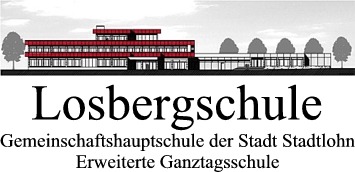 MENSA 2 - NUR: 5a, 5b, 7a, 7b, 7c, 9a, 9c, 10bZusatzstoffe:	1 = mit Geschmacksverstärker, 4 = geschwärzt, 6 = mit Phosphat, 7 = mit Konservierungsstoff, 9 = mit Antioxidationsmittel, 12 = mit einer Zuckerart und 		Süßungsmittel, 13 = enthält Gluten, 15 = enthält Ei, 18 = enthält Soja, 19 = enthält Milch / Laktose, 21 = enthält Sellerie, 23 = enthält Sesam, 24 = enthält 		Lupine, 25 = enthält Schwefeldioxid und SulfiteMONTAG06.12.2021DIENSTAG07.12.2021MITTWOCH08.12.2021DONNERSTAG09.12.2021Mensa 2Mensa 2Mensa 2Mensa 25a, 5b7a, 7b, 7c9a, 9c10b5a, 5b7a, 7b, 7c9a, 9c10b5a, 5b7a, 7b, 7c9a, 9c10b5a, 5b7a, 7b, 7c9a, 9c10bPutentasche „Cordon bleu“, Nudeln, Tomatensoße, Salat2,6,13,19, Schokopudding13,19.Hähnchenschnitzel, Rahmsoße, Spätzle, Salat13,15,19,20,21,22,25, Quark mit Schokostreuseln19.Geflügelleberkäse, Rahmspinat, Kartoffelpüree1,7,9,18,19,21,22,25, Obst der Saison.Bunter Nudelauflauf mit Putensalamistreifen und Käse überbacken2,13,15,19,25, Karamellpudding19.